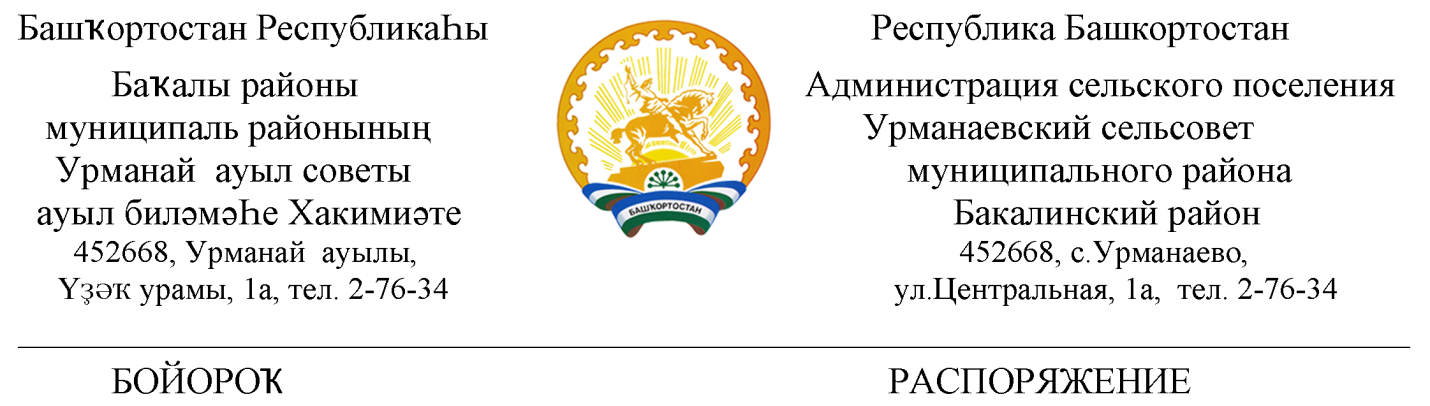     05 сентябрь 2018 й.                     №  13                         05 сентября  2018 г.Об утверждении локальной сметы         Утвердить локальный сметный расчет                                                                     «Текущий ремонт дороги (ямочный ремонт асфальтобетонных покрытий)                                                               по ул.Центральная   с.Урманаево Бакалинского района Респ. Башкортостан»в текущих ценах 2018 года в сумме 598983 рубля 00 копеек (Пятьсот девяносто восемь тысячи девятьсот восемьдесят три  рубля 00 копеек) в том числе НДС. Глава сельского поселения Урманаевский сельсовет                                              З.З. Халисова                                         Об объявлении электронного аукциона на                                                                «Текущий ремонт дороги (ямочный ремонт асфальтобетонных покрытий)                                                          по ул.Центральная   с.Урманаево Бакалинского района Респ. Башкортостан»             В  соответствии  с Федеральным законом от 05.04.2013 №44-ФЗ «О контрактной системе в сфере закупок товаров, работ, услуг для обеспечения государственных и муниципальных нужд»  1. Провести электронный аукцион на право заключения муниципального контракта на  «Текущий ремонт дороги (ямочный ремонт асфальтобетонных покрытий) по ул.Центральная   с.Урманаево Бакалинского района Респ. Башкортостан» в текущих ценах 2018 года в сумме 598983 рубля 00 копеек (Пятьсот девяносто восемь тысячи девятьсот восемьдесят три  рубля 00 копеек) в том числе НДС.   2. Контрактному управляющему   Халисовой  З.З. разместить извещение о проведении указанного электронного аукциона в соответствии нормам Федерального закона от 05.04.2013 № 44-ФЗ.  3.Контроль за исполнением настоящего распоряжения оставляю за собой.  Глава сельского поселенияУрманаевский сельсоветмуниципального районаБакалинский районРеспублики Башкортостан                                                    З.З. Халисова    05  2018 й                         №14               12 июля 2018 г.